Как я пришла в копирайтинг!Привет друзья и гости моей страницы. Хочу с вами поделиться своими мыслями.После развала СССР вся моя жизнь это сплошное выживание. Постоянные поиски работы где больше платят, а не то что нравится. Знакомая ситуация? Поэтому меня многие смогут понять. Руки опускать не хотелось, нужно было тянуть семью. Трое детей и муж инвалид, тут уж не до жиру. И вот в стране начались всевозможные подвижки, стали как грибы расти МММ, ГЕРБОЛАЙФ и прочие сетевые компании. А потом им на смену пришел интернет с еще более заманчивыми предложениями. Конечно я пыталась там заработать, но признаюсь честно приходила к выводу что это не мое. Я не продавец и не агитатор. Обманывать людей и вешать им «лапшу на уши» не умею и не хочу.И вот совершенно неожиданно мне попалось на глаза объявление о наборе на бесплатный курс по копирайтингу. К тому времени я не раз слышала это слово, но не знала что это. Набрала в поисковике запрос о копирайтинге и поняла, что это то чего я хочу. Записалась на пробные курсы и когда они закончились приняла для себя решение  ―  Я иду дальше!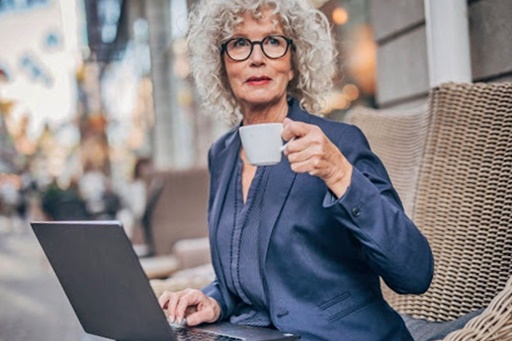  Это не легко, и дело совсем не в возрасте. Постигать что-то новое всегда трудно. Но я не жалею о своем решении. Это можно сравнить с первым классом в начальной школе. Столько нового, интересного о котором даже не задумывался. Но на курсе все продумано до мелочей. Обеспечена поддержка и что очень важно вокруг такие же  люди, которые хотят меняться сами и менять мир вокруг себя. Я благодарна судьбе и богу что дали мне этот шанс. Спасибо всей команде кто организовал эти курсы. Низкий вам поклон.Кириенко Галина. Опубликовано в ВК   https://vk.com/id138383500